"BOCATASOLIDARIO"Queridas familias:Os comunicamos que el próximo VIERNES 8 DE FEBREROcelebraremos, el Bocata Solidario, actividad que se enmarca dentrode la campaña de Manos Unidas, este año con el lema:“LA MUJER DEL SIGLO XXI, NI INDEPENDIENTE, NI SEGURA, NI CON VOZ”(Una de cada tres mujeres de hoy no es como te las imaginas)Es una gran oportunidad para hacer reflexionar a nuestrosalumnos sobre la otra cara del mundo, sensibilizarlos frente a ellay ofrecerles laposibilidad de hacer algo por cambiarla pues COMPARTIR NOS HACE MEJOR A TODOS.La participación será voluntaria desde Educación Infantil hasta 4º de ESO. También existe la modalidad BOCADILLO CERO (donativo sin bocadillo a cambio).El bocadillo le comeremos a la hora del recreoAPORTACIÓN por cada bocata 3€ .La cantidad recaudada se destinará al  proyecto: “FORMACIÓN PROFESIONAL PARA POBLACIÓN VULNERABLE “Enkasarani (Kenia).MANOS UNIDAS (Código del Proyecto KEN /73704/ LIXD).Supermercados LUPA va a colaborar donando la crema de cacao y las servilletas.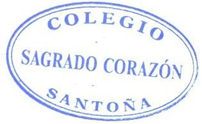 									Atentamente								Equipo de Pastoral								Santoña, a 28 de enero de 2019DESEO PARTICIPAR EN EL BOCATA SOLIDARIO.(Entregar al tutor/a junto con el dinero antes del 1 de febrero.)NOMBRE Y APELLIDOS_____________________________________		CURSO_________BOCADILLO de  (señala con un X el que quieras):  CHORIZO        MORTADELA        NOCILLA         CELIACO        BOCATA CERO